2018 CANADIAN CHAMPIONSHIPS SCHEDULE 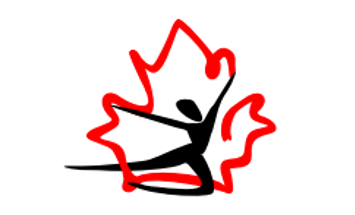 2018 CANADIAN CHAMPIONSHIPS SCHEDULE THURSDAY MAY 17 08:30 – 17:00Podium TrainingPodium Training17:00 – 17:45Technical Meeting for accredited coaches & managersTechnical Meeting for accredited coaches & managers18:00 – 19:30National Team Coach Council Meeting (accredited coaches & judges welcome to observer)National Team Coach Council Meeting (accredited coaches & judges welcome to observer)FRIDAY MAY 187:15Gym OpensGym Opens07:45 – 08:45Judges’ MeetingJudges’ Meeting08:30 – 08:50Timed Warm-up for Novice Group & Novice (2.5 min. per group/3 min. groups of 7)Timed Warm-up for Novice Group & Novice (2.5 min. per group/3 min. groups of 7)08:50 – 09:00Official WelcomeOfficial Welcome09:00 – 11:20Novice Group 5 Hoops (Perf 1) & Novice Free/RopeNovice Group 5 Hoops (Perf 1) & Novice Free/Rope11:20 – 12:00 Lunch Break Lunch Break 11:45 – 12:00Timed Warm-up for  Senior Open ( 3 min. groups of 7)Timed Warm-up for  Senior Open ( 3 min. groups of 7)12:00 – 14:05Senior Open Competition A – Hoop/Ball Senior Open Competition A – Hoop/Ball 14:05 – 14:15Timed Warm-up for  Senior HP (3 min. groups of 7)Timed Warm-up for  Senior HP (3 min. groups of 7)14:15 – 15:35Senior HP Competition A – Hoop/BallSenior HP Competition A – Hoop/Ball15:35 – 15:45Timed Warm-up Junior HP & Top 2 Junior Open from East & West (3 min. groups of 7)Timed Warm-up Junior HP & Top 2 Junior Open from East & West (3 min. groups of 7)15:45 – 17:15Junior High Performance Competition A & Junior Open – Hoop/Ball Junior High Performance Competition A & Junior Open – Hoop/Ball 17:15 – 18:00Dinner Break Dinner Break 17:45 – 18:00Timed Warm-up for Junior & Senior  Group (2.5 min. per group)Timed Warm-up for Junior & Senior  Group (2.5 min. per group)18:00 – 18:25Jr. & Sr. Group Competition A (Perf 1) Jr Clubs/Ribbon; Senior Hoop/Hoop & ClubsJr. & Sr. Group Competition A (Perf 1) Jr Clubs/Ribbon; Senior Hoop/Hoop & Clubs18:25 – 18:35Timed Warm Ups for Junior Open  (3 min. per groups of 7)18:35 – 20:40Junior Open Competition A – Hoop/Ball 20: 45– 21:45 Program Committee MeetingSATURDAY MAY 197:15Gym Opens08:00 – 08:45Judges’ Meeting08:45 – 09:00Timed Warm-up for Novice Group & Novice (2.5 min. per group/3 min. groups of 7)09:00 – 11:20Novice Group 5 Hoops (Perf 2) & Novice Ball/Clubs11:20 – 11:30AWARDS – Novice Group AA & Novice Apparatus and AA11:30 – 12:00 Lunch Break11:45 – 12:00Timed Warm up for Senior Open ( 3 min. groups of 7)12:00 – 14:05Senior Open Competition A – Clubs/Ribbon14:05 – 14:15Timed Warm-up for  Senior HP ( 3 min. groups of 7)14:15 – 15:35Senior HP Competition A – Clubs/Ribbon 15:35 – 15:45Timed Warm-up for Junior HP & Top 2 Junior Open from East & West ( 3 min. groups of 7)15:45 – 17:15Junior HP Competition A & Junior Open – Clubs/Ribbon17:15 – 18:00Dinner Break17:45 – 18:00Timed Warm-up for Junior & Senior Groups (2.5 min. per group)18:00 – 18:25Jr & Sr Group Competition A (Perf 2) Jr Rope/Ribbon; Sr. Rope/Ball-Hoop/Clubs18:25 – 18:35Timed Warm-up for Junior Open  ( 3 min. groups of 7)18:35 – 20:35 Junior Open Competition A – Clubs & Ribbon20:50 – 21:15 AWARDS Jr. & Sr. Open Apparatus & AA; Jr. & Sr. Group Development AASUNDAY MAY 20   COMPETITION B7:15Gym Opens08:00 – 08:45Judges‘ Meeting08:40 – 09:00Timed Warm-up for Groups & Junior HP09:00 – 09:20Group Competition B – Performance 109:20 – 11:45Junior HP Certificates & Competition B11:45 – 12:30 Lunch Break    12:10  – 12:30Timed Warm-up for Groups & Senior HP  12:30 – 12:50Group Competition B – Performance 2 12:50 – 15:05Senior HP Certificates & Competition B15:05 – 15:25Competition Closing15:25 – 16:15AWARDS & CLOSING         National Junior & Senior Group Apparatus  & AA         National Junior & Senior Group Apparatus  & AA         Junior HP Apparatus & AA         Junior HP Apparatus & AA         Senior HP Apparatus & AA         Senior HP Apparatus & AA         Provincial Team Award         Provincial Team Award         International Recognition – Athlete, Coach, Judge         International Recognition – Athlete, Coach, Judge         Miss Elegance         Miss Elegance         Junior Athlete of the Year         Junior Athlete of the Year         Senior Athlete of the Year         Senior Athlete of the Year         Coach of the Year         Coach of the Year